АННОТАЦИЯВ геометрии существуют задачи, в решении которых уместно использование дифференциальных уравнений.ABSTRACTIn geometry, there are problems in the solution of which the use of differential equations is appropriate.Ключевые слова: дифференциальные уравнения, решение задач по геометрии.Keywords: differential equations, solving problems in geometry.Дифференциальные уравнения можно применять при решении геометрических задач в рекомендуемой последовательности действий:Изображение чертёж и ввод обозначений;Выяснение условий нахождения искомой линии в случайной точке;Выражение всех величин через производную точки;Составление дифференциального уравнения по условиям данной задачи;Поиск решения уравнения [1, с. 245].Пример 1 [2, с. 15]. Найти уравнение кривых, у которых сумма длин нормали и поднормали постоянна равна .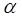 Решение. Следуя из данного рисунка 1, найдём длины нормали (МВ) и поднормали (СВ).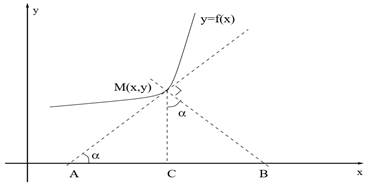 Рисунок 1. Изображение к примеру 1По рисунку 1 видно, что треугольник СМВ является прямоугольным, , , и значит, что , откуда . Полагая, что , а , обозначим длину нормали в виде: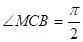 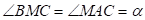 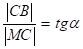 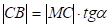 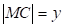 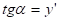 .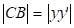 Отрезок  является гипотенузой прямоугольного треугольника, значит, используя теорему Пифагора: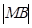 .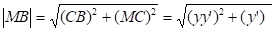 По условию, сумма длин нормали и поднормали равна :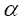 ,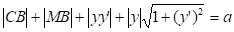 решим полученное уравнение относительно y’:,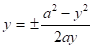 далее разделяем переменные:.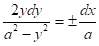 Проинтегрировав получим:.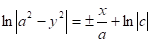 Далее приведём уравнение искомых кривых к виду:.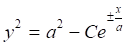 Список литературы:Баврин И.И. Высшая математика: Высшая математика: учебное пособие для студентов педагогических институтов по биологическим и химическим специальностям - Москва: Просвещение, 1980 г. – 383с.Виленкин Н. Я. и др. Дифференциальные уравнения – Москва: Просвещение, 1984 г. 176с.Зайцев И. А. Высшая математика: учебник для неинжинерных специальностей сельскохозяйственных вузов - Москва: Высшая школа, 1991г. - 400с.Шипачев В. С. Задачник по высшей математике: Учебное пособие для вузов. - Москва: Дрофа,, 2001 г.- 384с.